Tervetuloa luistelemaan!!!!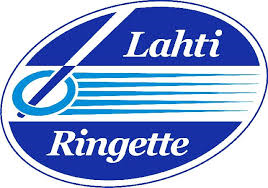 Lahti Ringette järjestää tytöille ilmaiset luistelukoulukerrat.Aika: Ti 25. 2 klo 12- 13        		         Ke 26. 2 klo 12- 13		Paikka: Hollolan jäähalli, Tiilijärventie 9		Ei ennakkoilmoittautumista		Kypärä mukaan !		www.lahtiringette.fi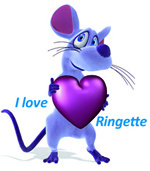   Lisätietoja: Mia Melkinen p. 044-5616919  mia.melkinen@live.com